NEWS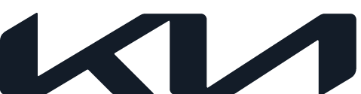 For immediate releaseKia EV9 Named Supreme Winner of the 2024 Women’s Worldwide Car of the YearKia EV9 voted 'World's Best Car for 2024' in the WWCOTY awards after rigorous evaluations by 75 women motoring journalists from 52 countriesJudges laud the EV9's innovative design, advanced technology, and versatilityFollowing the footsteps of the Kia Niro, the EV9’s achievement adds to Kia's growing list of accolades(Seoul) March 8, 2024 – The Kia EV9 has been named the ‘World's Best Car for 2024’ by an esteemed panel of judges at the Women's Worldwide Car of the Year (WWCOTY). Fittingly, this recognition coincides with the celebration of International Women's Day. Following in-depth evaluations by 75 women motoring journalists from 52 countries across five continents, the Kia EV9 emerged triumphant from a field of 63 contenders. The EV9's latest critical accolade underscores the all-electric SUV’s unparalleled versatility and exceptional ability to meet the diverse needs of consumers globally.With a seven-seat capacity and innovative design, the Kia EV9 sets new standards in the electric SUV segment, showcasing advanced technology and exceptional performance. Noteworthy features include bidirectional charging and ultra-fast charging capabilities, which set benchmarks for convenience and efficiency.The judges praised the EV9 as a groundbreaking addition to the electric vehicle market, citing its affordability, user-friendliness, and widespread appeal. Kia's innovation in crafting a large SUV with outstanding aerodynamics and advanced technology, as well the SUV’s family-friendly interior and familiar driving experience, was commended. The versatility and performance of Kia’s flagship model, especially in challenging winter conditions, were highlighted, alongside its spacious interior and robust performance. In addition, Kia was lauded for delivering a future-proof, multi-purpose electric vehicle with exceptional energy efficiency.This year’s recognition for the EV9 follows the triumph of the Kia Niro last year, which was named the 'World's Best Car for 2023' in the 2023 WWCOTY awards. The Kia EV9 continues its impressive streak of award wins, which include being named a ‘Top Three in the World’ finalist contender for the 2024 World Car Awards. The SUV also clinched the ‘Family Cars’ category at the Golden Steering Wheel 2023 and was named German Luxury Car of the Year 2024, showcasing the model’s wide spectrum of capabilities.For more information about the Women's World Car of the Year, please visit the official website: www.womensworldcoty.com.- End -Kia Corporation – about us Kia (www.kia.com) is a global mobility brand with a vision to create sustainable mobility solutions for consumers, communities, and societies around the world. Founded in 1944, Kia has been providing mobility solutions for more than 75 years. With 52,000 employees worldwide, a presence in more than 190 markets, and manufacturing facilities in six countries, the company today sells around three million vehicles a year. Kia is spearheading the popularization of electrified and battery electric vehicles and developing a growing range of mobility services, encouraging millions of people around the world to explore the best ways of getting around. The company’s brand slogan – ‘Movement that inspires’ – reflects Kia’s commitment to inspire consumers through its products and services.For more information, visit the Kia Global Media Center at www.kianewscenter.comAbout Kia Europe  Kia Europe is the European sales and manufacturing division of Kia Corporation – a global mobility brand that is creating innovative, pioneering and leading sustainable mobility solutions for consumers, communities and societies around the world. As a Sustainable Mobility Solutions Provider, Kia is spearheading the popularization of electrified and battery electric vehicles and developing a growing range of mobility services, encouraging people around the world to explore the best ways of getting around.Kia Europe, headquartered in Frankfurt, Germany, employs in total over 5,500 employees from 40 nationalities in 39 markets across Europe and the Caucasus. It also oversees European production at the company’s state-of-the-art facility in Zilina, Slovakia.  Kia’s innovative products continue to attract great acclaim, notably the EV6 battery electric vehicle becoming the first Korean car to be named European Car of the Year in 2022.  Further information can be found here: www.press.kia.com